Metropolitan Human Services District 
Board of Directors Meeting
Wednesday, August 23, 2023|9 AM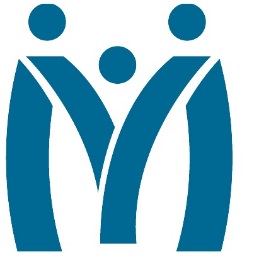 3100 General DeGaulle Drive, New Orleans, LA  70114MHSD fulfills its statutory role as the planning body for the behavioral health, addiction and intellectual/developmental disability services for the residents of Orleans, Plaquemines and St. Bernard Parishes by ensuring that eligible residents in these parishes have access to person centered and recovery focused supports designed to optimize their role in the community.Call to OrderMeeting was called to order 9:07 AM by Vice Chair Mike Pechon and it was determined that a Quorum was present. AttendanceA quorum was present consisting of Mike Miller, Leslie Prest, Charlotte Parent, Dr. Cathy Lazarus, Dr. Sarintha Stricklin, Michael Pechon, and Dr. Brian L. Turner.Absent from the meeting were Gary Mendoza, Tenisha T. Stevens, Tanesha Irvin-Sanchez and B. Gerard Woodrich.Other individuals in attendance were Traci Brown, MHSD CFO; Karen Canales, Executive Staff Officer; Julie Olsen, Plaquemines Care The following individuals were in attendance via a virtual platform, for a portion of the meeting to report to the MHSD Board: Rochelle Head-Dunham, MD, DFAPA, FASAM, MHSD Executive Director/Medical Director; Steven Farber, MHSD Deputy Director; Senior Associate, Open Minds ConsultantsApproval of the June 28, 2023 MinutesMinutes were reviewed and approved by motion of Charlotte Parent, seconded by Mike Miller, all voted in favor. Monitoring ReportsMonthly Dashboard & Telehealth ReportDr. Dunham reviewed the Monthly Dashboard, Telehealth and Utilization reports.  Mr. Pechon inquired about the percentage of services in St. Bernard Parish as per the Dashboard at the end of FY.  Ms. Prest inquired about having the services provided by Plaquemines Care included in the dashboard.Fiscal ReportMs. Brown provided a preliminary report to close out FY23.  The Auditors will provide a report to the Board in the next meeting. Other Reports reviewed by the Board:Risk Management AuditIncident Report for FY23 4QExecutive Director’s ReportAll monitoring reports were reviewed and approved by motion of Dr. Strickland, seconded by Mr. Miller, all voted in favor. Decision InformationA.          Budget approvalMs. Brown provided an appropriated budget by the Senate for MHSD for approval from the Board. The Budget was reviewed and approved by motion of Dr. Strickland, seconded by Ms. Parent, all voted in favor.  B.         Officer ElectionsThe following officers were nominated as follows:Ms. Parent and Dr. Lazarus nominated Ms. Leslie Prest to continue serving in the Secretary position that she got elected to last June 2023. All members voted unanimously for her, and the motion passed.Dr. Lazarus and Dr. Strickland nominated Mr. Michael Pechon for the Chairman of the MHSD Board position. All members voted unanimously for him, and the motion passed. Dr. Strickland and Dr. Lazarus nominated Mr. Michael Miller for the Vice Chairman of the MHSD Board position. All members voted unanimously for him, and the motion passed.C.	LA Legal compliance questionnaireThe Board discussed Mr. Farber’s recommendation in the presented compliance questionnaire for the auditors. Mr. Miller made a motion to approve the questionnaire as completed.  Ms. Parent seconded the motion; all members in favor, motion passed.  The questionnaD.	Executive Director Authorization RenewalThe Board discussed Mr. Farber’s recommendation to renew Dr. Dunham’s signature authority on an annual basis as to prevent questioning from legal entities contracting and executing agreements with MHSD. A motion to approve the decision as presented was made by Dr. Strickland, seconded by Dr. Lazarus; all in favor, motion passed.Consent Agenda.  No consent agenda items were presented.Self-evaluation: Board Performance ReviewAdjournA motion to adjourn the meeting was made at 10:23 AM by Dr. Turner, seconded by Mr. Miller; all in favor, motion passed. Minutes